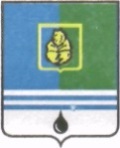 					РЕШЕНИЕДУМЫ ГОРОДА КОГАЛЫМАХанты-Мансийского автономного округа - ЮгрыОт «02» февраля 2022г. 							№71-ГД О внесении измененийв решение Думы города Когалымаот 25.09.2019 №326-ГДВ соответствии с Законом Ханты-Мансийского автономного округа - Югры от 10.04.2012 №38-оз «О регулировании отдельных вопросов организации и деятельности контрольно-счетных органов муниципальных образований Ханты-Мансийского автономного округа – Югры», Дума города Когалыма РЕШИЛА:Внести в решение Думы города Когалыма от 25.09.2019 №326-ГД «О денежном содержании лица, замещающего муниципальную должность, и лица, замещающего должность муниципальной службы в органах местного самоуправления города Когалыма» (далее - решение) следующие изменения:в приложении 1 к решению:в разделе 2 слова «10129 рублей» заменить словами «12904 рубля».в пункте 5.1 раздела 5  слова «1854 рубля» заменить словами «1506 рублей».Финансовое обеспечение расходных обязательств, связанных с реализацией настоящего решения, производить за счет бюджетных ассигнований, предусматриваемых в бюджете города Когалыма на содержание органов местного самоуправления города Когалыма.3. Настоящее решение распространяется на правоотношения, возникшие с 01.01.2022.4. Опубликовать настоящее решение в газете «Когалымский вестник».ПредседательДумы города Когалыма___________ А.Ю.ГоворищеваГлава города Когалыма_____________ Н.Н.Пальчиков